Open Workshop - Portfolio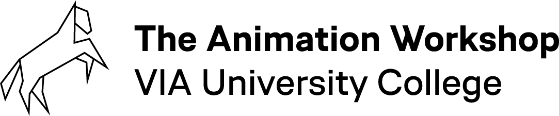 Supplerende oplysninger til ansøgningEfter du har udfyldt dine kontaktoplysninger i ansøgningsportalen, skal du udfylde dette skema og vedhæfte det som bilag i afsnittet ”Supplerende oplysninger”.BaggrundProjektinformationType af støtteLinksVedhæftningerOPEN WORKSHOP VILKÅRJeg bekræfter at de indsendte oplysninger er sande, og at jeg ved at indsende denne ansøgning accepterer vilkårene for Open Workshop som anført nedenfor. 
UDSTYR
Alt udstyr i Open Workshop skal håndteres med omhu. Alt udstyr som lånes af The Animation Workshop eller Open Workshop skal returneres i samme stand, som det er udleveret. Hvis udlånt udstyr ikke returneres i samme orden og stand som ved udlevering, påhviler eventuelle udgifter til reparation, erstatning af udstyr mv. støttemodtager.Open Workshops udstyr og faciliteter må kun anvendes til det støttede projekt.Støttemodtageren er ansvarlig for at gemme deres eget materiale. The Animation Workshop har tilgængelige servere der kan benyttes (Open Workshops delte drev eller et specifikt projektdrev), hvor filerne dagligt sikkerhedskopieres. Open Workshop kan hjælpe med opsætning, men er ikke ansvarlig for opbevaring. Open Workshop kan ikke holdes ansvarlige for eventuelt tab af materiale.

KREDITTERING
Alt materiale, der er produceret i forbindelse med projektet, skal klart indeholde Open Workshops logo og angive, at det er produceret med støtte fra Open Workshop. Ingen af Open Workshops logoer må ændres i størrelse/ layout med mindre andet aftales med Open Workshops medarbejdere.
I alt promoveringsmateriale på tværs af alle platforme skal det fremgå, at arbejdet er produceret med støtte fra Open Workshop og enten ved navns nævnelse og/ eller angivelse af Open Workshops logo. Det er støttemodtagerens ansvar at sikre sig, at enhver tredjepart respekterer dette.
Open Workshop skal tagges i opslag på sociale medier der omhandler det støttede arbejde. Open Workshop har derved mulighed for at dele disse opslag på relevante sociale medier. Open Workshop er til stede på Facebook, Instagram og LinkedIn. På alle sociale kanaler kan vi søges frem ved at søge efter ”Open Workshop” eller ”Open Workshop Viborg”. Vi opfordrer desuden til at bruge hashtaggene #openworkshop, #OW, #filmtalent og #danishanimation.

LEVERINGAnsøgeren er ansvarlig for at aflevere kopier af det færdige materiale til Open Workshop. Disse skal være af den højeste tilgængelige kvalitet.
Derudover skal ansøgeren levere:Artwork, der kan bruges til promovering af Open Workshop Ovenstående skal leveres i digital form. Under sit ophold på Open Workshop forventes det, at ansøgeren udfylder afslutnings formularen inden de forlader fra Open WorkshopRETTIGHEDER
Ansøgeren har alle rettigheder til det producerede materiale.
Open Workshop har de ikke-kommercielle, selvpromoverende rettigheder til:
- Fremstille de nødvendige kopier til udarbejdelse af statusrapporter til Open Workshops samarbejdspartnere.
- At bruge kopier eller dele af materialet til promovering af Open Workshop (på ethvert medium).
- Hvis det er en fuldt produceret film / spil / osv., har retten til at markedsføre Open Workshop ved at inkludere materialet på dvd'er, websteder og ethvert andet medium (enhver udgivelse vil ske i overensstemmelse med producenten / rettighedsindehaveren og med hans / hendes planlagte frigørelsesplan: dvs. intet vil blive udgivet på noget medium, før producenten / rettighedsindehaveren accepterer det skriftligt).

OPLYSNINGER OM VORES BEHANDLINGER AF DINE PERSONOPLYSNINGER MV.
I henhold til databeskyttelsesforordningen (GDPR), der trådte i kraft d. 25. maj 2018, har den dataansvarlige pligt til at informere dig om, at dine personoplysninger behandles. Herunder en orientering om Open Workshops behandling af dine oplysninger:Open Workshop er organiseret under VIA University College, dermed er VIA University College dataansvarlig for behandlingen af de personoplysninger, som vi har modtaget om dig - vores kontaktoplysninger er:VIA University CollegeHedeager 28200 Aarhus N307730478755 0000via@via.dkHvis du har spørgsmål til vores behandling af dine oplysninger, er du altid velkommen til at kontakte vores databeskyttelsesrådgiver:Kristian Hohwü Nielsen på dpo@via.dk eller på telefon: 87551824Når du søger om støtte fra Open Workshop, oprettes der en sag i vores elektroniske sagsbehandlingssystem. Her registrerer vi blandt andet dit navn, adresse, cpr.nr., telefonnr. og e-mailadresse samt øvrige oplysninger fra din ansøgning. Hvis dine oplysninger ændrer sig, retter vi dem, når vi kender til ændringerne. På din sag vil vi desuden gemme din ansøgning om optagelse og bilag, du har vedlagt din ansøgning. I løbet af dit støtteforløb journaliserer vi yderligere dokumenter og oplysninger på din sag, når det er nødvendigt for Open Workshop/ VIAs administration af dit støtteforløb. Det gælder fx dokumenter og oplysninger i forbindelse med lynstøtte m.v. Open Workshop/ VIA logger desuden placering af dine enheder, herunder din computer og telefon, i forbindelse med, at du logger på VIAs wifi. Placering logges af den årsag, at anvendelse af VIAs wifi kræver tilgang til et af VIAs mange hotspots. Når du færdigmelder eller afbryder dit forløb i Open Workshop/ VIA, vil din sag blive lukket i VIAs sagsbehandlingssystem, og du bliver registreret som afsluttet i de studieadministrative systemer. Oplysningerne om dig i VIAs systemer slettes ikke. Det skyldes, dels at dette kun i enkelte tilfælde vil kunne ske inden for rammerne af lovgivningen, dels at denne mulighed ikke findes i alle systemerne. Din studiemappe lukkes i vores sagsbehandlingssystem og din sag adgangsbegrænses. Oplysningerne bliver endvidere overført til Statens Arkiver med jævne mellemrum og anses for slettet ved overleveringen. Videregivelsen sker som led i finansieringen af støtte til Open Workshop og er nødvendig i forbindelse med dokumentation og kontrol ved udbetaling i faste intervaller, samt nødvendige opgørelser om uddelte støtter i regi af Filmtalent. Videregivelsen vil ske i et absolut minimalt omfang begrænset til formålet.OPLYSNINGERVideregivelsen kan omfatte følgende oplysninger CPR-nummerNavn, adresseØvrige oplysninger i ansøgningen- og færdigmeldingsblankettenI forbindelse med finansiel støtte: alle bilag vedr. denne, såsom: lønsedler, fakturaer, kvitteringer, udlæg m. m.Udtræk af tidsregistreringMODTAGERVi kan videregive eller overlade dine personoplysninger til følgende kategorier af modtagereDanske virksomheder og fonde, herunder de øvrige filmværksteder og FilmtalentEU- og andre udenlandske kilder (indenfor EU)Regioner og kommunerMinisterier og styrelser mv.Andre offentlige kilder DINE RETTIGHEDERDu har ret til at blive orienteret om indsamling/ behandling af oplysninger til brug for elektronisk databehandling, ligesom du har ret til at bede om indsigt i de oplysninger, der behandles elektronisk og at bede om at få eventuelle forkerte oplysninger rettet og i sjældne tilfælde ret til at få oplysninger slettet.Hvis du vil have at vide, hvem de pågældende bevillingsgivere er, kan du rette henvendelse til Open Workshop.KLAGEVEJLEDNINGHvis du er utilfreds med den måde, Open Workshop/ VIA har behandlet dine personoplysninger på, kan du indgive en klage. Klagen sendes til VIAs HR-afdeling på følgende mail: HR@via.dk eller til VIAs tilsynsmyndighed, som er Datatilsynet, Borgergade 28,5., 1300 København K, tlf. 33 19 32 00, e-mail: dt@datatilsynet.dk.Version 7.0. - December 2023 NavnBiografi:Skriv et par linjer om din uddannelsesmæssige og/ eller professionelle baggrund.Har du ansøgt om støtte fra Open Workshop før?JaNejHvor har du hørt om Open Workshop?Portfolio type Uddannelses-portfolioHvis du søger The Animation Workshop, hvilken linje søger du:Hvis ansøgning til anden uddannelse, hvilken?Motivation for at søge – maks. 1000 anslag.Forløbet starter mandag den 2. september 2024 med et opstartsmøde og fortsætter frem til fredag den 21. marts 2025. Hvis intern plads, bliver du tildelt en arbejdsstation med nødvendige programmer til at arbejde på dit portfolio og en mentor, som løbende vil give dig konstruktiv feedback. Som ekstern portfolio artists vil du også blive tilknyttet en mentor på lige vilkår med dem, som har en intern plads.Forløbet starter mandag den 2. september 2024 med et opstartsmøde og fortsætter frem til fredag den 21. marts 2025. Hvis intern plads, bliver du tildelt en arbejdsstation med nødvendige programmer til at arbejde på dit portfolio og en mentor, som løbende vil give dig konstruktiv feedback. Som ekstern portfolio artists vil du også blive tilknyttet en mentor på lige vilkår med dem, som har en intern plads.Hvad ansøger du om? 1. Intern plads i Open Workshop 2. Ekstern plads i Open WorkshopArbejdet i OW:Hvad har du planer om at arbejde og udvikle på i Open Workshop?Projektbehov:Hvad har du brug for, mens du er i Open Workshop - specifikke programmer el. andet?Forventede resultater:Beskriv nærmere, hvad du håber at opnå i Open Workshop - maks. 1000 anslag.Her kan du inkludere links relateret til dit portfolio, f. eks:- Links til tidligere arbejde/ projekter - Hjemmeside- Kunstnerprofiler på sociale medier - Facebook, Instagram, Youtube. etc.Obligatoriske vedhæftninger. CV Artwork/ Portfolio